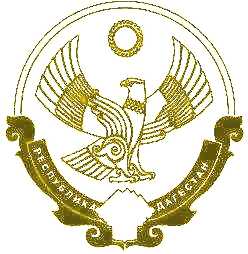 РЕСПУБЛИКА ДАГЕСТАНМУНИЦИПАЛЬНОЕ КАЗЁННОЕ ОБЩЕОБРАЗОВАТЕЛЬНОЕ УЧРЕЖДЕНИЕ  «КЕМСИЮРТОВСКАЯ СОШ»Хасавюртовский район  село  Кемсиюрт ,  ул.Главная 2 А.  ИНН 0534002029  ОГРН102050176640510.03.2022                                                                                                                                 № 38ПРИКАЗО подготовке к введению федеральных государственных стандартов НОО и ООО нового поколения На основании ст. 28 ФЗ «Об образовании в Российской Федерации» от 29.12.2012 № 273- ФЗ, приказа Минпросвещения РФ от 31.05.2021 № 286 «Об утверждении федерального государственного образовательного стандарта начального общего образования» (далее – ФГОС НОО), приказа Минпросвещения РФ от 31.05.2021 № 287 «Об утверждении федерального государственного образовательного стандарта основного общего образования» (далее – ФГОС ООО), приказа управления образования администрации МО» Хасавюртовский район»  от 11.03.2022 № 135 «Об организации введения федеральных государственных образовательных стандартов НОО и ООО, утвержденных приказа Минпросвещения РФ от 31.05.2021 № 286 и № 287», в целях создания организационно-управленческих, материально-технических, учебно-методических, психолого-педагогических, кадровых, финансовых и информационных условий введения новых федеральных государственных образовательных стандартов начального общего и основного общего образования .П р и к а з ы в а ю:Организовать подготовительную работу для обеспечения постепенного перехода на обновлённые ФГОС НОО и ФГОС ООО в следующие сроки: - с 01.09.2022 г. – 1, 5-е классы; - с 01.09.2023 г. – 6, 7, 8, 9-е классы. 2. Утвердить состав рабочей группы по обеспечению перехода на новые ФГОС НОО и ООО: Руководитель рабочей группы – Юсупова З.И.., заместитель директора по УВР. Члены группы: - Батырова П.З. заместитель руководителя рабочей группы; Лулаева Я.С., Эфендиев С.К., Джамаев С.М., Госултанова Э.А.3. Утвердить положение о рабочей группе (приложение № 1). 4. Утвердить план мероприятий (Дорожная карта) по подготовке к введению нового ФГОС НОО и ООО (приложение № 2). 5. Рабочей группе обеспечить организационные, нормативно-правовые, учебнометодические, кадровые и информационные условия постепенного перехода на обучение по новым ФГОС НОО и ООО:                                                                            - разработку плана (Дорожная карта) введения новых ФГОС НОО и ООО;                         - анализ имеющихся в образовательной организации условий и ресурсного обеспечения реализации образовательных программ НОО и ООО в соответствии с требованиями новых ФГОС;                                                                                                        - изучение в педагогическом коллективе нормативных документов по переходу на новые ФГОС;                                                                                                                           - внесение изменений в программу развития МКОУ «Кемсиюртовская СОШ»                   - разработку на основе примерных основных образовательных программ ,соответствующего уровня образования ООП НОО и ООО МКОУ «Кемсиюртовская СОШ», в том числе рабочей программы воспитания, календарного плана воспитательной работы, программы формирования УУД, программы коррекционной работы, в соответствии с требованиями новых ФГОС;                 - разработку учебных планов, планов внеурочной деятельности для 1 и 5-х классов по новым ФГОС на 2022/2023 учебный год;                                                                              - разработку рабочих программ педагогов по учебным предметам, учебным курсам (в том числе и внеурочной деятельности) для 1-- и 5- классах на 2022/2023 учебный год в соответствии с требованиями новых ФГОС;                                                                    - разработку приказов, локальных актов, регламентирующих введение ФГОС НОО и ООО;                                                                                                                                          - приведение в соответствие с требованиями новых ФГОС должностных инструкций работников образовательной организации;                                                          - внесение изменений в «Положение о формах, периодичности, порядке текущего контроля успеваемости и промежуточной аттестации обучающихся»;                                   - разработку контрольно-измерительных материалов по учебным предметам в соответствии с требованиями новых ФГОС НОО и ООО;                                              - разработку плана методической работы, обеспечивающей сопровождение постепенного перехода на обучение по новым ФГОС НОО и ООО;                                      - формирование пакета методических материалов по теме реализации ООП НОО и ООО по новым ФГОС;                                                                                                                 - размещение на сайте МКОУ «Кемсиюртовская СОШ» информационных материалов о постепенном переходе на обучение по новым ФГОС НОО и ООО;                 - информирование родительской общественности о постепенном переходе на обучение по новым стандартам;                                                                                                   - проведение классных родительских собраний в 1-4-х и 5-х классах по вопросам обучению по новым ФГОС;                                                                                                        - проведение просветительских мероприятий, направленных на повышение компетентности педагогов и родителей. 6. Контроль за исполнением данного приказа оставляю за собой.